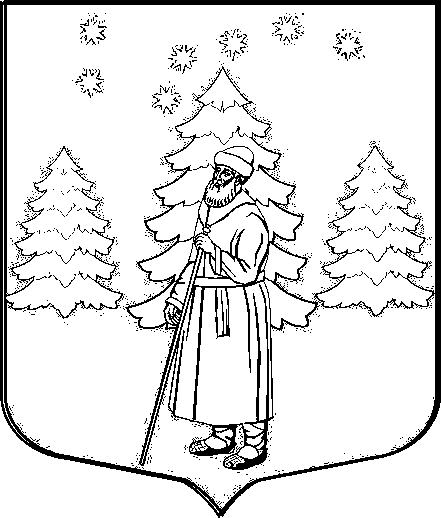 АДМИНИСТРАЦИЯ СУСАНИНСКОГО СЕЛЬСКОГО ПОСЕЛЕНИЯГАТЧИНСКОГО МУНИЦИПАЛЬНОГО РАЙОНАЛЕНИНГРАДСКОЙ ОБЛАСТИП О С Т А Н О В Л Е Н И Е__.__.2018                                                                                               № ПРОЕКТОб утверждении Технологической схемы по предоставлению муниципальной услуги «Оформление согласия на передачу в поднаем жилого помещения, предоставленного по договору социального найма»           В целях реализации мероприятий по разработке и утверждению технологических схем по предоставлению муниципальных услуг в муниципальном образовании «Сусанинское сельское поселение», в соответствии с Федеральным законом от 27.07.2010 №  210-ФЗ «Об организации предоставления государственных и муниципальных услуг», Федеральным законом от 06.10.2013 №131-ФЗ «Об общих принципах организации местного самоуправления в Российской Федерации», Постановлением администрации Сусанинского сельского поселения от 06.04.2011 №78 «О порядке разработки и утверждения Административных регламентов исполнения муниципальных услуг муниципального образования «Сусанинское сельское поселение»,  руководствуясь Уставом МО «Сусанинское сельское поселение»П О С Т А Н О В Л Я Е Т:	1. Утвердить Технологическую схему по предоставлению муниципальной услуги «Оформление согласия на передачу в поднаем жилого помещения, предоставленного по договору социального найма» (Приложение).       2. Настоящее Постановление подлежит размещению на официальном сайте муниципального образования «Сусанинское сельское поселение».         3. Контроль за исполнением настоящего Постановления оставляю за собой.Глава администрации                                                                                                             Сусанинского сельского поселения                                             Е.В. БордовскаяПриложениек постановлению администрацииСусанинского сельского поселения от ________ 2018 г. №  ________ТЕХНОЛОГИЧЕСКАЯ СХЕМАмуниципальной услуги «Оформление согласия на передачу в поднаем жилого помещения, предоставленного по договору социального найма»Раздел 1. Общие сведения о муниципальной услугеРаздел 2.  Общие сведения о «подуслугах»Раздел 3. Сведения о заявителях «подуслуги»Раздел 4. Документы, предоставляемые заявителем для получения «подуслуги»Раздел 5. Документы и сведения, получаемые посредством межведомственного информационного взаимодействияРаздел 6. Результат «подуслуги»Раздел 7. Технологические процессы предоставления «подуслуги»Раздел 8. Особенности предоставления «подуслуги» в электронной формеПриложение 1к постановлению администрацииСусанинского сельского поселения от ________ 2018 г. №  ________ОБРАЗЕЦ СОГЛАСИЯСогласиена передачу жилого помещения, предоставленногопо договору социального найма, в поднаемДано, гр. _____________________________________________________________,                                                  (Ф.И.О., адрес регистрации)_____________________________________________________________________в  том, что  _________________________________________  дает  согласие  напредоставление,   занимаемого  Вами  жилого  помещения,  расположенного  поадресу: __________________________________________________________________,предоставленного ______________________________________________ по договору социального   найма    от "__" __________ _____ года N ______ по   договору поднайма от "__" _________ _____ года N _______ гр. ______________________________________________________________________________________(Ф.И.О., адрес регистрации)исполнитель: Фамилия, инициалы,телефон: 00-00-00№ПараметрЗначение параметра/состояние1231Наименование органа, предоставляющего услугуАдминистрация Сусанинского сельского поселения Гатчинского муниципального района Ленинградской области2Номер услуги в федеральном реестре 63Полное наименование услугиОформление согласия на передачу в поднаем жилого помещения, предоставленного по договору социального найма4Краткое наименование услугинет5Административный регламент Администрации Сусанинского сельского поселения по оказанию муниципальной услуги«Оформление согласия на передачу в поднаем жилого помещения, предоставленного по договору социального найма»Постановление администрации от 09.10.2017 № 3426Перечень «подуслуг»нет7Способы оценки качества муниципальной услуги1. Опрос заявителей непосредственно при личном приеме или с использованием телефонной связи;2. Единый портал государственных услуг (функций): www.gosuslugi.ru;3. Портал государственных услуг (функций) Ленинградской области: www.gu.lenobl.ru4. Терминальные устройства.5. Официальный сайт http://сусанинское.рф№Наименованиее «подуслуги»Срок предоставления в зависимости от условийСрок предоставления в зависимости от условийОснования отказа в приеме документовОснования отказа в предоставлении «подуслуги»Основания приостановления предоставления «подуслуги»Срок приостановления предоставления «подуслуги»Плата за предоставление «подуслуги»Плата за предоставление «подуслуги»Плата за предоставление «подуслуги»Способ обращения за получением «подуслуги»Способ получения результата «подуслуги»№Наименованиее «подуслуги»При подаче заявления по месту жительства (месту нахождения юр.лица)При подаче заявления по месту жительства (месту обращения)Основания отказа в приеме документовОснования отказа в предоставлении «подуслуги»Основания приостановления предоставления «подуслуги»Срок приостановления предоставления «подуслуги»Наличие платы (государственной пошлины)Реквизиты нормативного правового акта, являющегося основанием для взимания платы (государств.пошлины)КБК для взимания платы (государственной пошлины), в том числе для МФЦСпособ обращения за получением «подуслуги»Способ получения результата «подуслуги»123456789101112131Оформление согласия на передачу в поднаем жилого помещения, предоставленного по договору социального найма 30 дней 30 дней1. Отсутствие в заявлении фамилии заявителя, направившего заявление, и почтовый адрес, по которому должен быть направлен ответ;2. Текст заявления не поддается прочтению.1. непредставление заявителем документов, определенных в подпункте 2.6.1 пункта 2.6 административного Регламента;2. несоответствие заявителя требованиям, указанным административного Регламента;3. наличие у вселяемых граждан или у граждан, проживающих в жилом помещении по договору социального найма, тяжелой форме хронических заболеваний, при которой совместное проживание в одной квартире невозможно;4. если после вселения других граждан в качестве проживающих совместно с нанимателем и проживающих совместно с ним членов его семьи общая площадь соответствующего жилого помещения на одного проживающего составит менее учетной нормы, а коммунальной квартире - менее нормы предоставления;5. отсутствие письменного согласия проживающих с нанимателем членов его семьи, а в случае передачи в поднаем жилого помещения, находящегося в коммунальной квартире – согласие всех нанимателей и проживающих совместно с ними членов их семей, всех собственников и проживающих совместно с ними членов их семей;6. если нанимателю жилого помещения, передаваемого в поднаем, предъявлен иск о расторжении или об изменении договора социального найма и передаваемого в поднаем, оспаривается в судебном порядке;7. если жилое помещение, передаваемое в поднаем, признано в установленном порядке непригодным для проживания;8. если принято решение о сносе соответствующего дома или его переоборудования для использования в других целях; 9. если принято решение о капитальном ремонте соответствующего дома с переустройством и (или) перепланировки жилых помещений в этом доме;10. подача гражданами заявления об отказе в передаче в поднаем жилого помещения, предоставленного по договору социального найма;11. выявление в представленных гражданами документах сведений, не соответствующих действительности.нетнетнетнетнет1. Администрация Сусанинского сельского поселения Гатчинского муниципального района  Ленинградской области;2.Государственное бюджетное учреждения Ленинградской области «Многофункциональный центр предоставления государственных и муниципальных услуг»3.Единый портал государственных услуг (функций): www.gosuslugi.ru4.Портал государственных услуг (функций) Ленинградской области www.gu.lenobl.ru1. Администрация Сусанинского сельского поселения Гатчинского муниципального района  Ленинградской области;2.Государственное бюджетное учреждения Ленинградской области «Многофункциональный центр предоставления государственных и муниципальных услуг»3.Единый портал государственных услуг (функций): www.gosuslugi.ru4.Портал государственных услуг (функций) Ленинградской области www.gu.lenobl.ru №Категория лиц, имеющих право на получение «подуслуги»Документ, подтверждающий правомочие заявителя соответствующей категории на получение «подуслуги»Установленные требования к документу, подтверждающему правомочие заявителя соответствующей категории на получение «подуслуги»Наличие возможности подачи заявления на предоставление «подуслуги» представителями заявителяИсчерпывающий перечень лиц, имеющих право на подачу заявления от имени заявителяНаименование документа, подтверждающего право подачи заявления от имени заявителяУстановленные требования к документу, подтверждающему право подачи заявления от имени заявителя123456781Оформление согласия на передачу в поднаем жилого помещения, предоставленного по договору социального наймаОформление согласия на передачу в поднаем жилого помещения, предоставленного по договору социального наймаОформление согласия на передачу в поднаем жилого помещения, предоставленного по договору социального наймаОформление согласия на передачу в поднаем жилого помещения, предоставленного по договору социального наймаОформление согласия на передачу в поднаем жилого помещения, предоставленного по договору социального наймаОформление согласия на передачу в поднаем жилого помещения, предоставленного по договору социального наймаОформление согласия на передачу в поднаем жилого помещения, предоставленного по договору социального наймаНаниматели жилых помещений по договорам социального найма или их представители1. Документ, удостоверяющий личностьДолжен быть действительным на срок обращения за предоставлением услуги.                                                          Не должен содержать подчисток, приписок, зачеркнутых слов и др. исправлений.                                    Не должен иметь повреждений, наличие которых не позволяет однозначно истолковать их содержаниеИмеетсяПредставители, действующие на основании нотариально удостоверенной доверенности1) Доверенность; 2) Копия документа, удостоверяющего личность доверенного лица и оригинал для сверки. 1) Доверенность должна быть нотариально заверена, действительной на срок обращения за предоставлением услуги; не должна содержать подчисток, приписок, зачеркнутых слов и иных исправлений; не должна иметь повреждений, наличие которых не позволяет однозначно истолковать их содержание.                                     2) Документ, удостоверяющий личность, предоставляется в копии (не заверяется). №Категория документаНаименование документов, которые представляет заявитель для получения «подуслуги»Количество необходимых экземпляров документа с указанием подлинник/копияДокумент, представляемый по условиюУстановленные требования к документуФорма (шаблон) документаОбразец документа/заполнения документа123456781«Оформление согласия на передачу в поднаем жилого помещения, предоставленного по договору социального найма»«Оформление согласия на передачу в поднаем жилого помещения, предоставленного по договору социального найма»«Оформление согласия на передачу в поднаем жилого помещения, предоставленного по договору социального найма»«Оформление согласия на передачу в поднаем жилого помещения, предоставленного по договору социального найма»«Оформление согласия на передачу в поднаем жилого помещения, предоставленного по договору социального найма»«Оформление согласия на передачу в поднаем жилого помещения, предоставленного по договору социального найма»«Оформление согласия на передачу в поднаем жилого помещения, предоставленного по договору социального найма»1.1Письменное заявление  о предоставлении услугиЗаявлениеподлинник 1 экз.нетПриложение 41.2Документы, удостоверяющие личностьпаспорт гражданина Российской Федерации; временное удостоверение личности гражданина Российской Федерации, выдаваемое на период оформления паспорта в порядке, установленном законодательством Российской Федерации;подлинник и  копия 1 экз.нетПодлинник - внесены сведения  о гражданстве, месте рождения, регистрации, месте выдачи, дате выдачи, заверены подписью должностного лица и соответствующей печатью полномочного органа.                                                         Сверка копии с оригиналом в дело и возврат  заявителю подлинника, копия не заверяется.Не требуетсяНе требуется1.3Согласие проживающих и зарегистрированных совместно с нанимателемписьменное согласие, оформленное в установленном законом порядке,                                                              -  проживающих и зарегистрированных совместно с нанимателем членов семьи;                                                                     в случае если передаваемое в поднаем жилое помещение находится в коммунальной квартире:                                                                                 - письменное согласие, оформленное в установленном законом порядке, всех нанимателей (собственников) и проживающих с ними членов семьиподлинник и копия от каждого нанимателя (собственника) и проживающего с ним членов семьи, либо нотариально удостоверенные копии документовнетдокументы на бумажных носителях предоставляются либо в двух экземплярах, один из которых подлинник, представляемый для обозрения и подлежащий возврату заявителю, другой: копия документа, прилагаемая к заявлению, либо нотариально удостоверенные копии документовНе требуетсяНе требуется1.4Медицинские справкимедицинские справки, свидетельствующие об отсутствии у вселяемого гражданина или граждан, проживающих в данном жилом помещении, тяжелой формы хронического заболевания, при которой совместное проживание невозможноподлинник и копия от вселяемого гражданина, подлинник и копия от каждого гражданина, проживающего в данном жилом помещении,  либо нотариально удостоверенные копии документовнетдокументы на бумажных носителях предоставляются либо в двух экземплярах, один из которых подлинник, представляемый для обозрения и подлежащий возврату заявителю, другой: копия документа, прилагаемая к заявлению, либо нотариально удостоверенные копии документовНе требуетсяНе требуется1.5Договор поднайма2 экземпляра договора поднайма жилого помещения, предоставленного по договору социального найма, в котором должны быть указаны граждане, вселяемые совместно с поднанимателями в жилое помещение, а также оговорены права и обязанности сторон и срок договораподлинник, 2 экз.нетНе требуетсяНе требуетсяРеквизиты актуальной технологической карты межведомственного взаимодействияНаименование запрашиваемого документа (сведения)Перечень и состав сведений, запрашиваемых в рамках межведомственного информационного взаимодействияНаименование органа (организации), направляющего (ей) межведомственный запросНаименование органа (организации), в адрес которого (ой) направляется межведомственный запросSID электронного сервисаСрок осуществления межведомственного информационного взаимодействияФорма (шаблон) межведомственного запросаОбразец заполнения формы межведомственного запроса123456789Государственная услуга "Оформление согласия на передачу в поднаем жилого помещения, предоставленного по договору социального найма"Государственная услуга "Оформление согласия на передачу в поднаем жилого помещения, предоставленного по договору социального найма"Государственная услуга "Оформление согласия на передачу в поднаем жилого помещения, предоставленного по договору социального найма"Государственная услуга "Оформление согласия на передачу в поднаем жилого помещения, предоставленного по договору социального найма"Государственная услуга "Оформление согласия на передачу в поднаем жилого помещения, предоставленного по договору социального найма"Государственная услуга "Оформление согласия на передачу в поднаем жилого помещения, предоставленного по договору социального найма"Государственная услуга "Оформление согласия на передачу в поднаем жилого помещения, предоставленного по договору социального найма"Государственная услуга "Оформление согласия на передачу в поднаем жилого помещения, предоставленного по договору социального найма"договор социального найма жилого помещения7 днейнетнеткраткая характеристика жилого помещения справка по форме № 7Администрация Сусанинского сельского поселения Гатчинского муниципального района Ленинградской областиУправление Росреестра по Ленинградской области7 днейнетнетсправка по форме № 9 на всех зарегистрированных и снятых с регистрации граждан с момента выдачи ордера, заключения договора социального найма (действует с 1 января 2015 года, если указанные сведения находятся в распоряжении подведомственных органам местного самоуправления организаций, участвующих в предоставлении муниципальных услуг)Администрация Сусанинского сельского поселения Гатчинского муниципального района Ленинградской областиПредоставляют самостоятельно№Документ/документы, являющиеся результатом «подуслуги»Требования к документу/документам, являющимся результатом «подуслуги»Характеристика результата (положительный/отрицательный)Форма документа/документов, являющимся результатом «подуслуги»Образец документа/документов, являющихся результатом «подуслуги»Способ получения результатаСрок хранения невостребованных заявителем результатовСрок хранения невостребованных заявителем результатов№Документ/документы, являющиеся результатом «подуслуги»Требования к документу/документам, являющимся результатом «подуслуги»Характеристика результата (положительный/отрицательный)Форма документа/документов, являющимся результатом «подуслуги»Образец документа/документов, являющихся результатом «подуслуги»Способ получения результатав органев МФЦ123456789Оформление согласия на передачу в поднаем жилого помещения, предоставленного по договору социального наймаОформление согласия на передачу в поднаем жилого помещения, предоставленного по договору социального наймаОформление согласия на передачу в поднаем жилого помещения, предоставленного по договору социального наймаОформление согласия на передачу в поднаем жилого помещения, предоставленного по договору социального наймаОформление согласия на передачу в поднаем жилого помещения, предоставленного по договору социального наймаОформление согласия на передачу в поднаем жилого помещения, предоставленного по договору социального наймаОформление согласия на передачу в поднаем жилого помещения, предоставленного по договору социального наймаОформление согласия на передачу в поднаем жилого помещения, предоставленного по договору социального найма1Согласие на передачу жилого помещения, предоставленного по договору социального найма, в поднаем Согласие (Официальное письмо)положительныйПриложение 1 Не требуется- посредством ГБУ ЛО «МФЦ»;- посредством почтовой корреспонденции;- путем личной явки в администрации Сусанинского сельского поселенияне предусмотреноне предусмотрено2Уведомление об отказе Письменное уведомление (Официальное письмо)отрицательныйНе требуетсяНе требуется- посредством ГБУ ЛО «МФЦ»;- посредством почтовой корреспонденции;- путем личной явки в администрации Сусанинского сельского поселенияне предусмотреноне предусмотрено№ п/пНаименование процедуры процессаОсобенности исполнения процедуры процессаСроки исполнения процедуры (процесса)Исполнитель процедуры процессаРесурсы, необходимые для выполнения процедуры процессаФормы документов, необходимые для выполнения процедуры процесса№ п/пНаименование процедуры процессаОсобенности исполнения процедуры процессаСроки исполнения процедуры (процесса)Исполнитель процедуры процессаРесурсы, необходимые для выполнения процедуры процессаФормы документов, необходимые для выполнения процедуры процесса1234567Оформление согласия на передачу в поднаем жилого помещения, предоставленного по договору социального наймаОформление согласия на передачу в поднаем жилого помещения, предоставленного по договору социального наймаОформление согласия на передачу в поднаем жилого помещения, предоставленного по договору социального наймаОформление согласия на передачу в поднаем жилого помещения, предоставленного по договору социального наймаОформление согласия на передачу в поднаем жилого помещения, предоставленного по договору социального наймаОформление согласия на передачу в поднаем жилого помещения, предоставленного по договору социального наймаОформление согласия на передачу в поднаем жилого помещения, предоставленного по договору социального найма1Прием и регистрация документовПоступление заявления и документов по почте:                                                                                                                       -  регистрация заявления в системе электронного документооборота.                                                                                                                                                         Поступление заявления и документов по электронной почте:                                                                                              - регистрация заявления,  должностное лицо или специалист, ответственные за прием и регистрацию документов, подтверждают факт получения заявления и документов, в электронной форме ответным сообщением на электронный адрес заявителя с указанием даты и регистрационного номера его заявления;При личном обращении заявителя:                                         - предоставление формы заявления (приложение 4) и проверка правильности его заполнения;                                                                             - выдача расписки в получении документов с указанием их перечня и даты получения (приложение 6);                             -  регистрация заявления в системе электронного документооборота3 рабочих дняУполномоченный сотрудник администрации Сусанинского сельского поселения , сотрудник МФЦТехнологическое обеспечение: доступ к автоматизированным системам электронного документооборота, межведомственного электронного взаимодействия, наличие ПК, принтера, сканера. АИС МФЦ (для специалистов МФЦ) Комплект документов, принятый от заявителя подуслуги2Рассмотрение заявления и прилагаемых к нему документов и принятие решения- проверка документов на комплектность;                                                                                    - направление межведомственных запросов;                                                                                                     - подготовка и подписание либо согласия на передачу жилого предоставленного по договору социального найма, в поднаем, либо мотивированного отказа в предоставлении муниципальной услуги 24 календарных дняУполномоченный сотрудник администрации Сусанинского сельского поселения.Документационное обеспечение; Технологическое обеспечение: доступ к автоматизированным системам электронного документооборота, межведомственного электронного взаимодействия,  компьютерным справочно-правовым системам, наличие ПК, принтера, сканера, наличие доступа к автоматизированным системам, к сети «Интернет» для отправки электронной почты. Комплект документов, принятый от заявителя3Предоставление результата услуги заявителюВыдача (направление) согласия на передачу жилого помещения, предоставленного по договору социального найма, в поднаем либо мотивированного отказа в предоставлении муниципальной услуги.3 календарных дняУполномоченный сотрудник администрации Сусанинского сельского поселения , сотрудник МФЦТехнологическое обеспечение: доступ к автоматизированным системам электронного документооборота, межведомственного электронного взаимодействия, наличие ПК, принтера, сканераДокумент, являющийся результатом подуслугиСпособ получения заявителем информации о сроках и порядке предоставления  «подуслуги»Способ записи на прием в органСпособ приема и регистрации органом, предоставляющим услугу, запроса и иных документов, необходимых для предоставления «подуслуги»Способ оплаты заявителем государственной пошлины или иной платы, взимаемой за предоставление «подуслуги»Способ получения сведений о ходе выполнения запроса о предоставлении «подуслуги»Способ подачи жалобы на нарушение порядка предоставления «подуслуги» и досудебного (внесудебного) обжалования решений и действий (бездействий) органа в процессе получения «подуслуги»Способ получения заявителем информации о сроках и порядке предоставления  «подуслуги»Способ записи на прием в органСпособ приема и регистрации органом, предоставляющим услугу, запроса и иных документов, необходимых для предоставления «подуслуги»Способ оплаты заявителем государственной пошлины или иной платы, взимаемой за предоставление «подуслуги»Способ получения сведений о ходе выполнения запроса о предоставлении «подуслуги»Способ подачи жалобы на нарушение порядка предоставления «подуслуги» и досудебного (внесудебного) обжалования решений и действий (бездействий) органа в процессе получения «подуслуги»123456Государственная услуга "Оформление согласия на передачу в поднаем жилого помещения, предоставленного по договору социального найма"Государственная услуга "Оформление согласия на передачу в поднаем жилого помещения, предоставленного по договору социального найма"Государственная услуга "Оформление согласия на передачу в поднаем жилого помещения, предоставленного по договору социального найма"Государственная услуга "Оформление согласия на передачу в поднаем жилого помещения, предоставленного по договору социального найма"Государственная услуга "Оформление согласия на передачу в поднаем жилого помещения, предоставленного по договору социального найма"Государственная услуга "Оформление согласия на передачу в поднаем жилого помещения, предоставленного по договору социального найма"1) Портал государственных услуг (функций) Ленинградской области: www.gu.lenobl.ru; 2) Официальный сайт администрации Сусанинского сельского поселения: http://сусанинское.рф/Запись отсутствует, прием осуществляется в часы работы Через региональный портал государственных и муниципальных услуг (функций) Ленинградской области: http://gu.lenobl.ru/ :- заявление о предоставлении муниц. услуги должно быть заполнено в эл. форме, согласно представленным на региональном портале формам, и подписано электронной подписью, вид которой установлен законодательством РФ;- документы, должны быть в виде отсканированных копий и подписаны электронной подписью, вид которой установлен законодательством РФ.нетПо телефону специалистами администрации Сусанинского сельского поселения, ответственными за информирование1) Посредством личной подачи;2) Посредством почтовой корреспонденции;3) Официальный сайт администрации Сусанинского сельского поселения: http://сусанинское.рф/ ; 4) Портал государственных услуг (функций) Ленинградской области: www.gu.lenobl.ru ;5) Посредством МФЦ